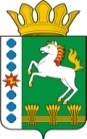 КОНТРОЛЬНО-СЧЕТНЫЙ ОРГАН ШАРЫПОВСКОГО РАЙОНАКрасноярского краяЗаключениена проект Постановления администрации Шарыповского района «О внесении изменений в Постановление администрации Шарыповского района от 30.10.2013 № 846-п «Об утверждении муниципальной программы Шарыповского района «Развитие образования» (в ред. от 26.11.2018 № 815-п, от 06.05.2019 № 184-п, 26.09.2019 № 432-п, от 06.11.2019 № 492-п, 28.11.2019 № 555-п)15 января  2020 год 							                      № 01Настоящее экспертное заключение подготовлено Контрольно – счетным органом Шарыповского района на основании ст. 157 Бюджетного  кодекса Российской Федерации, ст. 9 Федерального закона от 07.02.2011 № 6-ФЗ «Об общих принципах организации и деятельности контрольно – счетных органов субъектов Российской Федерации и муниципальных образований», ст. 15 Решения Шарыповского районного Совета депутатов от 20.09.2012 № 31/289р «О внесении изменений и дополнений в Решение Шарыповского районного Совета депутатов от 21.06.2012 № 28/272р «О создании Контрольно – счетного органа Шарыповского района» (в ред. от 20.03.2014 № 46/536р, от  25.09.2014 № 51/573р, от 26.02.2015 № 56/671р) и в соответствии со стандартом организации деятельности Контрольно-счетного органа Шарыповского района СОД 2 «Организация, проведение и оформление результатов финансово-экономической экспертизы проектов Решений Шарыповского районного Совета депутатов и нормативно-правовых актов по бюджетно-финансовым вопросам и вопросам использования муниципального имущества и проектов муниципальных программ» утвержденного приказом Контрольно-счетного органа Шарыповского района от 16.12.2013 № 29.Представленный на экспертизу проект Постановления администрации Шарыповского района «О внесении изменений в Постановление администрации Шарыповского района от 30.10.2013 № 846-п «Об утверждении муниципальной программы Шарыповского района «Развитие образования» (в ред. от 26.11.2018 № 815-п, от 06.05.2019 № 184-п, от 26.09.2019 № 432-п, от 06.11.2019 № 492-п, от 28.11.2019 № 555-п) направлен в Контрольно – счетный орган Шарыповского района 14 января 2020 года. Разработчиком данного проекта муниципальной программы является муниципальное казенное учреждение «Управление образования Шарыповского района».Основанием для разработки муниципальной программы является:- постановление администрации Шарыповского района от 30.07.2013 № 540-п «Об утверждении Порядка принятия решений о разработке муниципальных программ Шарыповского района, их формировании и реализации» (в ред. от 29.06.2015 № 407-п, от 05.12.2016 № 535-п);- распоряжение администрации Шарыповского района от 02.08.2013  № 258-р «Об утверждении перечня муниципальных программ Шарыповского района» (в ред. от 29.07.2014 № 293а-р, от 17.06.2016 № 235-р, от 01.08.2017 № 283-р, от 26.07.2019 № 236-р).Исполнитель муниципальной программы муниципальное казенное учреждение «Управление образования Шарыповского района».Соисполнители муниципальной программы:- муниципальное казенное учреждение «Управление культуры и муниципального архива Шарыповского района»;- администрация Шарыповского района.Подпрограммы муниципальной программы:Развитие дошкольного, общего и дополнительного образования детей.Организация отдыха и оздоровления детей Шарыповского района.Государственная поддержка детей – сирот и детей, оставшихся без попечения родителей.Обеспечение реализации муниципальной программы.Цель муниципальной программы – обеспечение высокого качества образования, соответствующего потребностям граждан и перспективным задачам развития экономики Шарыповского района, отдых и оздоровление детей в летний период.Мероприятие проведено 14-15 января 2020 года.В ходе подготовки заключения Контрольно – счетным органом Шарыповского района были проанализированы следующие материалы:- проект Постановления администрации Шарыповского района «О внесении изменений в Постановление администрации Шарыповского района от 30.10.2013 № 846-п «Об утверждении муниципальной программы Шарыповского района «Развитие образования» (в ред. от 26.11.2018 № 815-п, от 06.05.2019 № 184-п, от 06.09.2019 № 432-п, от 06.11.2019 № 492-п, от 28.11.2019 № 555-п);- паспорт муниципальной программы «Развитие образования».Рассмотрев представленные материалы к проекту Постановления муниципальной программы «Развитие образования» установлено следующее:В соответствии с проектом паспорта Программы происходит изменение по строке (пункту) «Ресурсное обеспечение муниципальной программы», после внесения изменений строка  будет читаться:Увеличение бюджетных ассигнований по муниципальной программе в сумме 6 979 544,25 руб. (0,53%), в том числе:увеличение за счет средств федерального бюджета на сумму 6 630 567,04 руб. (100,00%), из них: 2021 год – 2 762 570,98 руб. (100,00%), 2022 год – 3 867 996,06 руб. (100,00%);увеличение за счет средств краевого бюджета в сумме 348 977,21 руб. (0,04%), из них: 2021 год – 145 398,47 руб. (0,06%), 2022 год – 203 578,74 руб. (0,08%).Вносятся изменения в подпрограмму «Развитие дошкольного, общего и дополнительного образования» по строке (пункту) «Объемы и источники финансирования подпрограммы».После внесения изменений, строка будет читаться:Увеличение  бюджетных ассигнований по подпрограмме «Развитие дошкольного, общего и дополнительного образования» в сумме 6 979 544,25 руб. (0,55%), в том числе:увеличение за счет средств федерального бюджета на сумму 6 630 567,04 руб. (100,00%), из них:- в сумме 4 796 265,43 руб.  в связи с добавление нового мероприятия 2.4.3 «Создание (обновление) материально-технической базы для реализации основных и дополнительных общеобразовательных программ цифрового и гуманитарного профилей в общеобразовательных организациях, расположенных в сельской местности»;- в сумме 1 834 301,61 руб. в связи с добавление нового мероприятия 2.4.4 «Внедрение целевой модели цифровой образовательной среды в общеобразовательных организациях».увеличение бюджетных ассигнований за счет средств краевого бюджета в сумме 348 977,21 руб. (0,05%), из них:- в сумме 252 435,02 руб. в связи с добавление нового мероприятия 2.4.3 «Создание (обновление) материально-технической базы для реализации основных и дополнительных общеобразовательных программ цифрового и гуманитарного профилей в общеобразовательных организациях, расположенных в сельской местности»;- в сумме 96 542,19 руб. в связи с добавление нового мероприятия 2.4.4 «Внедрение целевой модели цифровой образовательной среды в общеобразовательных организациях».За счет средств районного бюджета перераспределение с мероприятия 2.1.1 «Обеспечение деятельности (оказание услуг) подведомственных учреждений» в сумме 70 700,00 руб.:в 2021 году на новое мероприятие 2.4.3.3 «Создание (обновление) материально-технической базы для реализации основных и дополнительных общеобразовательных программ цифрового и гуманитарного профилей в общеобразовательных организациях, расположенных в сельской местности за счет средств районного бюджета» в сумме 9 900,00 руб., для обеспечения софинансирования;в 2021 году на новое мероприятие 2.4.4.3 «Внедрение целевой модели цифровой образовательной среды в общеобразовательных организациях за счет средств районного бюджета» в сумме 19 600,00 руб. для обеспечения софинансирования;в 2022 году на новое мероприятие 2.4.3.3 «Создание (обновление) материально-технической базы для реализации основных и дополнительных общеобразовательных программ цифрового и гуманитарного профилей в общеобразовательных организациях, расположенных в сельской местности за счет средств районного бюджета» в сумме 41 200,00 руб., для обеспечения софинансирования.На основании выше изложенного Контрольно – счетный орган предлагает Администрации  Шарыповского района утвердить проект Постановления администрации Шарыповского района «О внесении изменений в Постановление администрации Шарыповского района от 30.10.2013 № 846-п «Об утверждении муниципальной программы Шарыповского района «Развитие образования» (в ред. от 26.11.2018 № 815-п, от 06.05.2019 № 184-п, от 26.09.2019 № 432-п, от 06.11.2019 № 492-п, от 28.11.2019 № 555-п).Председатель Контрольно – счетного органа						Г.В. СавчукАудитор 	Контрольно – счетного органа						И.В. ШмидтРесурсное обеспечение муниципальной программы Предыдущая редакцияПостановленияПредлагаемая редакция(Проект Постановления) Ресурсное обеспечение муниципальной программы Общий объем бюджетных ассигнований на реализацию муниципальной программы составляет  1 364 14 977,00  руб.  в том числе по годам:2020 год – 469 164 165,00 руб.;2021 год -  447 349 906,00 руб.;2022 год -  447 629 906,00 руб.за счет средств федерального  бюджета  0,00 руб., из них:2020 год – 0,00 руб.;2021 год -  0,00 руб.;2022 год -  0,00 руб.за счет средств краевого бюджета 782 144 303,00 руб. из них:2020 год – 263 236 303,00 руб.;2021 год -  259 314 000,00 руб.;2022 год – 259 594 000,00 руб.за счет средств районного бюджета  515 849 970,00  руб. из них:2020 год – 177 295 570,00 руб.;2021 год – 169 277 200,00 руб.;2022 год – 169 277 200,00 руб.за счет средств внебюджетные источники 66 149 704,00 руб., из них:2020 год – 28 632 292,00 руб.;2021 год – 18 758 706,00 руб.;2022 год – 18 758 706,00 руб.Общий объем бюджетных ассигнований на реализацию муниципальной программы составляет  1 371 123 521,25  руб.  в том числе по годам:2020 год – 469 164 165,00 руб.;2021 год -  450 257 875,45 руб.;2022 год -  451 701 480,80 руб.за счет средств федерального  бюджета  6 630 567,04 руб., из них:2020 год – 0,00 руб.;2021 год -  2 762 570,98 руб.;2022 год -  3 867 996,06 руб.за счет средств краевого бюджета 782 493 280,21 руб. из них:2020 год – 263 236 303,00 руб.;2021 год -  259 459 398,47 руб.;2022 год – 259 797 578,74 руб.за счет средств районного бюджета  515 849 970,00  руб. из них:2020 год – 177 295 570,00 руб.;2021 год – 169 277 200,00 руб.;2022 год – 169 277 200,00 руб.за счет средств внебюджетные источники 66 149 704,00 руб., из них:2020 год – 28 632 292,00 руб.;2021 год – 18 758 706,00 руб.;2022 год – 18 758 706,00 руб. Объемы и источники финансирования подпрограммы Предыдущая редакция подпрограммы Предлагаемая редакция подпрограммы  (проект Постановления) Объемы и источники финансирования подпрограммы Общий объем бюджетных ассигнований на реализацию подпрограммы  составляет 1 264 178 267,00 руб., в том числе по годам реализации:2020 год – 429 252 071,00 руб.;2021 год – 417 323 098,00 руб.;2022 год -  417 603 098,00 руб.за счет средств федерального  бюджета  0,00 руб., из них:2020 год – 0,00 руб.;2021 год -  0,00 руб.;2022 год -  0,00 руб.за счет средств краевого бюджета 768 504 803,00 руб., из них:2020 год -  258 682 003,00 руб.;2021 год – 254 771 400,00 руб.;2022 год – 255 051 400,00 руб.за счет средств районного бюджета 469 505 370,00 руб., из них:2020 год – 161 847 370,00 руб.;2021 год – 153 829 000,00 руб.;2022 год – 153 829 000,00 руб.за счет средств внебюджетных источников 26 168 094,00  руб., из них:2020 год – 8 722 698,00 руб.;2021 год – 8 722 698,00 руб.;2022 год -  8 722 698,00 руб.Общий объем бюджетных ассигнований на реализацию подпрограммы  составляет 1 271 157 811,25 руб., в том числе по годам реализации:2020 год – 429 252 071,00 руб.;2021 год – 420 231 067,45 руб.;2022 год -  421 674 672,80 руб.за счет средств федерального  бюджета  6 630 567,04 руб., из них:2020 год – 0,00 руб.;2021 год -  2 762 570,98 руб.;2022 год -  3 867 996,06 руб.за счет средств краевого бюджета 768 853 780,21 руб., из них:2020 год -  258 682 003,00 руб.;2021 год – 254 916 798,47 руб.;2022 год – 255 254 978,74 руб.за счет средств районного бюджета 469 505 370,00 руб., из них:2020 год – 161 847 370,00 руб.;2021 год – 153 829 000,00 руб.;2022 год – 153 829 000,00 руб.за счет средств внебюджетных источников 26 168 094,00  руб., из них:2020 год – 8 722 698,00 руб.;2021 год – 8 722 698,00 руб.;2022 год -  8 722 698,00 руб.